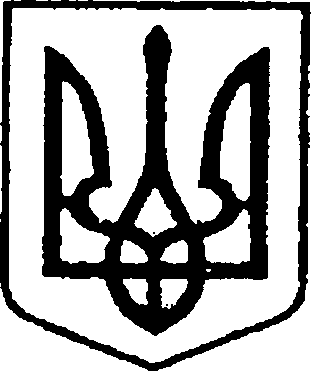 УКРАЇНАЧЕРНІГІВСЬКА ОБЛАСТЬН І Ж И Н С Ь К А    М І С Ь К А    Р А Д АВ И К О Н А В Ч И Й    К О М І Т Е ТР І Ш Е Н Н ЯВід   29    червня 2023 р.                     м. Ніжин		                     № 258Про затвердження Плану роботи виконавчого комітету Ніжинської  міської  ради Чернігівської області VIII скликання на II півріччя 2023 рокуВідповідно до статей 51, 52, 54, 59, 73 Закону України «Про місцеве самоврядування в Україні»,Регламенту Ніжинської міської ради VIII скликання, затвердженого рішенням Ніжинської міської ради 24.12.2020 р. №27-4/2020 (із змінами),  виконавчий комітет Ніжинської міської ради в и р і ш и в:1. Затвердити План роботи виконавчого комітету Ніжинської міської ради Чернігівської області VIII скликання на II півріччя 2023 року (далі – План роботи), що додається.2. Надати повноваження посадовим особам відділу з питань організації діяльності міської ради та її виконавчого комітету апарату виконавчого комітету Ніжинської міської ради, у разі виробничої необхідності, вносити зміни та доповнення до Плану роботи з обов’язковим їх подальшим оприлюдненням у встановленому законом порядку протягом п’яти робочих днів з дня внесення таких змін.3.Відділу з питань організації діяльності міської ради та її виконавчого комітету апарату виконавчого комітету Ніжинської міської ради (Доля О. В.) забезпечити оприлюднення цього рішення на офіційному сайті Ніжинської міської ради протягом п’яти робочих днів з дня його прийняття.	4.Контроль за виконанням цього рішення та реалізацією заходів Плану роботи покласти на керуючого справами виконавчого комітету міської ради, першого заступника міського голови з питань діяльності виконавчих органів ради, заступників міського голови з питань діяльності виконавчих органів ради відповідно до розподілу їх посадових обов'язків та функціональних повноважень.Міський голова                                                                 Олександр КОДОЛАВізують:Керуючий справамивиконавчого комітетуНіжинської міської ради 						В.САЛОГУБСекретар міської ради                                                               Ю. ХОМЕНКОПерший заступник міського головиз питань діяльності виконавчих органів ради						Ф.ВОВЧЕНКОЗаступник міського головиз питань діяльності виконавчих органів ради						І.ГРОЗЕНКОЗаступник міського головиз питань діяльності виконавчих органів ради						С.СМАГАНачальник відділу з питань організації діяльності міської радита її виконавчого комітету апарату виконавчого комітету Ніжинської міської ради 						О. ДОЛЯ Начальник відділу юридично -кадрового забезпечення апарату виконавчого комітетуНіжинської міської ради						В. ЛЕГАДодатокдо рішення виконавчого комітетуНіжинської міської ради VIIІ скликання                                                                                      від  червня 2023року     № ПЛАН  РОБОТИвиконавчого комітету Ніжинської міської радиЧернігівської області VIII скликанняна ІI півріччя 2023 рокуОсновні напрямки діяльностівиконавчого комітету Ніжинської міської радиПланування роботи та організація діяльності виконавчого комітету Ніжинської міської ради Чернігівської області VIII скликання, виконавчих органів виконавчого комітету міської ради, їх структурних підрозділів та посадових осіб протягом другого півріччя 2023 року здійснюється відповідно до вимог Конституції України, норм Законів України «Про місцеве самоврядування в Україні», «Про звернення громадян», «Про доступ до публічної інформації», «Про інформацію», «Про службу в органах місцевого самоврядування», «Про запобігання корупції», «Про засади державної регуляторної політики у сфері господарської діяльності», інших законів України та підзаконних нормативно-правових актів, що регламентують роботу органів та посадових осіб місцевого самоврядування,  розпоряджень, вказівок та доручень міського голови м. Ніжина Чернігівської області, виданих ним у межах компетенції та чинного законодавства.РОЗДІЛ  І.ЗАСІДАННЯ ВИКОНАВЧОГО КОМІТЕТУНІЖИНСЬКОЇ МІСЬКОЇ РАДИ1. Календар засідань виконавчого комітету міської ради:2. Перелік основних питань для розгляду на засіданняхвиконавчого комітету Ніжинської міської радиIIІ кварталЛипень   1.Про розгляд матеріалів опікунської радиКулініч В.М.   2.Про постановку на квартирний облік, зняття з квартирного обліку, внесення змін до квартоблікових справ.Н.Бойко   3.Про заходи щодо реалізації норм Законів України «Про запобігання корупції», «Про очищення  влади», «Про службу в органах місцевого самоврядування» виконавчими органами Ніжинської міської ради та її виконавчого комітету у другому  півріччі 2023 року.В.Лега, Л.Кучер., А.Рашко   4.Про затвердження кандидатів на отримання щомісячної стипендії обдарованій учнівській та студентській молоді Ніжинської міської об’єднаної територіальної громади на друге півріччя 2023 року.Н. Пічкуренко   5. Про забезпечення виконання заходів відповідно до Програми розвитку цивільного захисту Ніжинської міської територіальної громади на  2023 рікІ. Овчаренко   6.Про затвердження умов продажу об’єктів малої приватизації  комунальної вартості Ніжинської міської територіальної громади.І.ОнокалоПро внесення змін до рішення виконавчого комітету від 11 серпня 2022 року № 235 “Про створення конкурсної комісії та робочої групи з відбору суб’єктів оціночної діяльності з метою надання послуг з оцінки майна та затвердження її персонального складу.І.ОнокалоПро встановлення  меморіальних дошок загиблим захисникам м. НіжинаБассак Т.Ф.Про надання дозволів на розроблення проектів детального планування                      на території населених пунктів Ніжинської міської територіальної громади.                                                                                                              О.Іванченко10. Про встановлення тарифів на комунальні послуги для комунальних підприємств (при надходженні заяв).                                                                                                                     Т.Гавриш11. Про видалення зелених насаджень на території м.НіжинаА. Кушніренко Про розгляд матеріалів комісії з питань захисту прав дитиниН.РацинСерпень Про забезпечення виконання заходів відповідно до Комплексної програми заходів та робіт з територіальної оборони Ніжинської міської територіальної громади на 2023 рікІ.Овчаренко2. Про затвердження списків учнів на безкоштовне харчування у 2023-2024 році В. Градобик3. Про постановку на квартирний облік громадян,  зняття з квартирного обліку, внесення змін до квартоблікових справ та зміну статусу приміщень.                                                                                                                       Н.Бойко4.Про погодження режимів роботи закладів торгівлі та дозвілля на території населених пунктів Ніжинської міської територіальної громади.                                                                                                                     Т.ГавришПро виконання бюджету Ніжинської міської територіальної громади за І півріччя 2023 року ( код бюджету 2553800000)Л.ПисаренкоПро затвердження умов продажу об’єктів малої приватизації комунальної власності Ніжинської міської  територіальної громади.І.ОнокалоПро схвалення прогнозу бюджету Ніжинської міської територіальної громади на 2023 - 2025рокиЛ.Писаренко8.Про реалізацію Стратегії реформування державного управління України на  2022-2025 роки, схваленої розпорядженням Кабінету Міністрів України від 21.07.2021 року № 831-р.В.Лега., Л.Кучер, С. Мостовенко9.Про розгляд матеріалів опікунської радиКулініч В.М.10.Про надання одноразової матеріальної допомогиІ Назаріна11. Про нагородження кращих спортсменів міста з нагоди святкування Дня фізичної культури та спорту.                                                                                                                    П.Глушко12. Про відшкодування коштів перевізникам за пільгове перевезення окремих категорій громадян автомобільним транспортом загального користування в місті Ніжині.  А.Кушніренко                                                          Вересень 1. Про забезпечення виконання заходів відповідно до Програми допризовної підготовки, мобілізаційних заходів Ніжинської міської  територіальної громади на 2023 рікІ.ОвчаренкоПро затвердження умов продажу об’єктів малої приватизації комунальної власності Ніжинської міської  територіальної громади.І.Онокало3.Про переоформлення особових рахунків.Н.Бойко4.Про погодження режимів роботи підприємств та закладів торгівлі і дозвілля на території Ніжинської міської територіальної громади.                                                                                                                     Т.Гавриш5.Про стан роботи зі зверненнями громадян, в тому числі електронними петиціями та електронними зверненнями до міського голови та виконавчого комітету у виконавчих органах Ніжинської міської ради та її виконавчого комітету.Т. Шкляр, І.Назаріна7. Про розгляд матеріалів опікунської радиКулініч В.М.8.Про погодження розміру батьківської плати за навчання у КЗ ПМО “Ніжинська хореографічна школа ” та “Ніжинська музична школа”                                                                                                                      Т.Бассак9. Про надання дозволів на переобладнання, перепланування у будівлях, оформлення технічної документації.                                                                                                                                                                                                                О. Іванченко10. Про відшкодування коштів перевізникам за пільгове перевезення пільгових категорій громадян автомобільним транспортом загального користування в місті Ніжині                                                                                                    А.КушніренкоIV кварталЖовтень1. Про забезпечення виконання заходів відповідно до Програми розвитку цивільного захисту Ніжинської міської територіальної громади на  2023 рікІ. Овчаренко2.Про затвердження умов продажу об’єктів малої приватизації  комунальної вартості Ніжинської міської територіальної громади.І.Онокало3.Про здійснення ефективних і комплексних заходів з утримання територій населених пунктів Ніжинської територіальної громади у належному стані, забезпечення збереження об’єктів загального користування,а також природних ландшафтів, інших природних комплексів і об’єктів.     С.Сіренко3. Про організацію заходів по роботі з кадрами: навчання, перепідготовка та підвищення кваліфікації осіб місцевого самоврядування.  В. Лега , Л.Кучер4. Про внесення змін до фінансових планів комунальних підприємств та комунальних некомерційних  підприємств (при надходженні заяв).Т.Гавриш5. Про введення в дію рішення конкурсного комітету щодо визначення переможця конкурсу на автобусному маршруті загального користування.       А.КушніренкоПро виконання бюджету Ніжинської міської територіальної громади          за 9 місяців 2023 року ( код бюджету 2553800000)Л.ПисаренкоПро надання дозволів управлінню житлово-комунального господарства та будівництва на виготовлення проектно-кошторисної документації.                                                                                                            А.Кушніренко8.Про фінансування заходів Програми розвитку культури, мистецтва і охорони культурної спадщини та розвитку туризму на території Ніжинської територіальної громади.                                                                                                                      Т.Бассак9. Про надання одноразової матеріальної допомогиІ Назаріна10. Про розгляд матеріалів комісії з питань захисту прав дитиниН.РацинЛистопад 1.Про затвердження висновків незалежних оцінок вартості об’єктів комунальної власності Ніжинської територіальної громади.І.Онокало2. Про роботу конкурсної комісії виконавчого комітету Ніжинської міської ради та заходи щодо підвищення  її ефективності.                               В. Салогуб, В.Лега, Л.Кучер3.Про погодження режимів роботи суб’єктів господарювання (торгівлі).                                                                                                                     Т.Гавриш4.Про затвердження умов продажу об’єктів малої приватизації  комунальної вартості Ніжинської міської територіальної громади.І.Онокало5.Про організацію проведення конкурсів з визначення перевізника з перевезення пасажирів на автобусному маршруті загального користування.А.Кушніренко6.Про забезпечення виконання заходів відповідно до Комплексної програми заходів та робіт з територіальної оборони Ніжинської міської територіальної громади на 2023 рікІ.Овчаренко7. Про розгляд матеріалів комісії з питань захисту прав дитиниН.Рацин8. Про фінансування заходів міської програми розвитку туризму на території Ніжинської територіальної громади.                                                                                                                       Т.Бассак                                                             Грудень1. Про фінансування заходів Програми розвитку культури, мистецтва і охорони культурної спадщини та розвитку туризму Ніжинської міської територіальної громади.Т.Бассак2.Про поліпшення стану благоустрою в населених пунктах Ніжинської територіальної громади, контроль за дотриманням суб’єктами господарювання та громадянами чинних Правил благоустрою територій.                                                                                                                       Н.Бойко3.Про затвердження платних послуг у закладах культури підпорядкованих управлінню культури і туризму Ніжинської міської ради            Т.Бассак4.Про погодження режимів роботи суб’єктів господарювання (торгівлі).                                                                                                                     Т.Гавриш5. Про забезпечення виконання заходів відповідно до Програми допризовної підготовки, мобілізаційних заходів Ніжинської міської  територіальної громади на 2023 рікІ.Овчаренко6. Про надання одноразової матеріальної допомогиІ Назаріна7. Про розгляд матеріалів опікунської радиКулініч В.М.Про затвердження Плану роботи виконавчого комітету Ніжинської міської  ради Чернігівської області VIII скликання на I півріччя 2024 рокуСалогуб В.В., Доля О.В.Про розгляд матеріалів комісії з питань захисту прав дитиниН.РацинРОЗДІЛ   ІІКООРДИНАЦІЯ РОБОТИ  ВИКОНАВЧИХ ОРГАНІВ МІСЬКОЇ РАДИ, ВИКОНАВЧИХ ОРГАНІВ ВИКОНАВЧОГО КОМІТЕТУ МІСЬКОЇ РАДИ,  ЇХ СТРУКТУРНИХ ПІДРОЗДІЛІВ ТА ПОСАДОВИХ ОСІБ, А ТАКОЖ КОМУНАЛЬНИХ ПІДПРИЄМСТВТА ЗАКЛАДІВ МІСЬКОЇ РАДИПерелік основних питань для розгляду на розширенихміжвідомчих нарадах керівників підприємств, установ, закладів міста, керівників виконавчих органів міської ради, виконавчих органів виконавчого комітету міської ради при міському голові   1. Про стан підготовки міста до опалювального сезону та  забезпечення теплом населення м. Ніжина.Ф. Вовченко, Л. Ісаєнко2. Про стан пожежної безпеки, охорони праці та підготовки закладів культури і мистецтв до роботи у літній  період.Т. Бассак Про надання адміністративних та інших послуг громадянам-жителям населених пунктів Ніжинської міської об’єднаної територіальної громади.В.Градобик4.Про організацію роботи із заявами, зверненнями, пропозиціями та скаргами  громадян, в тому числі електронними.Т. Шкляр, І.Назаріна, В.Салогуб   4.Про заходи виконавчих органів Ніжинської міської ради, виконавчих органів виконавчого комітету міської ради, комунальних підприємств та закладів міської ради у сфері цивільного захисту населення та запобігання надзвичайним ситуаціям на території населених пунктів Ніжинської міської  територіальної громади.В.Вовченко, І.Овчаренко5. Про стан забезпечення безперешкодного доступу людей з обмеженими можливостями  та інших малозабезпечених груп населення до закладів культуриТ. Бассак 6.. Про здійснення ефективних комплексних заходів з утримання території населених пунктів Ніжинської територіальної громади  у належному стані, його санітарного очищення, збереження об’єктів загального користування, а також природних ландшафтів, інших природних комплексів і об’єктів.                                                                                              А.Кушніренко, Н.Бойко7.Про підготовку закладів освіти до початку 2023-2024 навчального рокуВ.ГрадобикПро стан виконання міської програми розвитку культури, мистецтва і охорони культурної спадщини за 2023 рікТ.Бассак Аналіз стану дотримання вимог чинного законодавства України, норм Регламенту Ніжинської міської ради, Регламенту виконавчого комітету міської ради, Положення про апарат виконавчого комітету міської ради, Інструкції з діловодства посадовими особами виконавчих органів міської ради, її виконавчого комітету, керівниками підприємств, установ та закладів комунальної форми власності під час підготовки ними проектів управлінських рішень з питань основної діяльності (проектів рішень Ніжинської міської ради, проектів виконавчого комітету Ніжинської міської ради, проектів розпоряджень міського голови)                                                                                                В.Лега, Є. Копилова11. Про стан надання субсидій та пільг жителям населених пунктів Ніжинськоїміської  територіальної громади.В.Кулініч, І.ГрозенкоПро заходи щодо підвищення якості житлово-комунальних послуг, що надаються комунальними підприємствами та закладами громадянам-жителям населених пунктів Ніжинської міської  територіальної громади.Ф.Вовченко,А.Кушніренко, В. КорманРОЗДІЛ   ІІIНАРАДИ. ЗАСІДАННЯ КОМІСІЙ, РОБОЧИХ ГРУП, ДОРАДЧИХ, КОНСУЛЬТАТИВНИХ ТА ІНШИХ ДОПОМІЖНИХ ОРГАНІВ ВИКОНАВЧОГО КОМІТЕТУ НІЖИНСЬКОЇ МІСЬКОЇ РАДИРОЗДІЛ  ІVОРГАНІЗАЦІЙНО-МАСОВІ ЗАХОДИ, ЩО ПРОВОДЯТЬСЯ ВИКОНАВЧИМИ ОРГАНАМИ НІЖИНСЬКОЇ МІСЬКОЇ РАДИ, ВИКОНАВЧИМИ ОРГАНАМИ ВИКОНАВЧОГО КОМІТЕТУ МІСЬКОЇ РАДИ, ЇХ СТРУКТУРНИМИ ПІДРОЗДІЛАМИ ТА ПОСАДОВИМИ ОСОБАМИ, А ТАКОЖ КОМУНАЛЬНИМИ ПІДПРИЄМСТВАМИ  ТА ЗАКЛАДАМИ НІЖИНСЬКОЇ МІСЬКОЇ РАДИ- Презентація виставки Є. Липовецької (художній відділ Ніжинського краєзнавчого музею імені Івана Спаського).CЕРПЕНЬ-  168 - річниця з дня народження першої народної артистки України М. Заньковецької;-     День Державного Прапора України;-     Відзначення 32-ї річниці  Незалежності України;-     Проєкт «Ми українці»:-     Заходи до відзначення Дня знань в мистецьких навчальних закладах;Заходи до Дня пам’яті захисників України, які загинули в боротьбі за незалежність, суверенітет і територіальну цілісність України;Заходи до 80-ї річниці визволення м. Ніжина;ХХХІІ Міжнародна конференція "Нові дослідження пам’яток козацької доби в УКРАЇНІ"(НКМ ім. Івана Спаського).ВЕРЕСЕНЬ  Музичний вечір під відкритим небом до Дня похилого віку за участю народного аматорського хорового колективу ветеранів праці  та народного аматорського естрадного оркестру(сквер Ю. Лисянського); Мистецький захід «Музика душі» з нагоди 15 – річчя з часу заснування шумового оркестру «Світанок» Ніжинської хореографічної школи(Ніжинський міський Будинок культури);Проведення тимчасової виставки «Маленькі речі великої віри»(церковне начиння з приватної збірки о. Михаїла(Якубіва)(відділ Музей історії м. Ніжина);-    Заходи до Всеукраїнського Дня бібліотек.ЖОВТЕНЬ- Проведення благодійних акцій на підтримку ЗСУ «Разом допоможемо – разом переможемо»;- Пісенний вечір «Пісні Чернігівського краю» за участю народного аматорського фольклорного ансамблю «Червона калина»(Ніжинський міський Будинок культури); - Проведення тимчасової виставки «Рід Лисянських в історії Гетьманщини»(відділ Музей історії м. Ніжина);-  Заходи з нагоди 79-річниці визволення України від фашистських загарбників;-    Відзначення Дня художника;-    Заходи до Міжнародного Дня музики;-    Заходи до Міжнародного дня людей похилого віку;-    Відзначення Дня українського козацтва та Дня захисника України;ЛИСТОПАД- Всеукраїнський день працівників культури та майстрів народного мистецтва;-    День пам’яті жертв голодомору і політичних репресій в Україні;-    День Гідності та Свободи;-    Заходи до дня української писемності та мови;-  Заходи  з нагоди 70-річчя від дня народження американської співачки українського походження Квітки Цісик.ГРУДЕНЬ День Збройних Сил України; День вшанування учасників ліквідації наслідків аварії на Чорнобильській АЕС ;Заходи до Міжнародного Дня людей з обмеженими можливостями; Заходи до Дня Святого Миколая;Проведення Новорічних та Різдвяних свят.Керуючий справами виконавчого комітету Ніжинської міської ради                                                           В.САЛОГУБПояснювальна запискадо проекту рішення «Про затвердження Плану роботи виконавчого комітету Ніжинської  міської  ради Чернігівської областіVIIІ скликання на IІпівріччя 2023 р.»Відповідно до статей 51, 52, 54, 59, 73 Закону України «Про місцеве самоврядування в Україні», Регламенту Ніжинської міської ради VIII скликання, затвердженого рішенням Ніжинської міської ради 24.12.2020 р. №27-4/2020 (із змінами), виконавчий комітет міської ради має право затверджувати Плани роботи виконавчого комітету Ніжинської  міської  ради.Проект рішення складається з чотирьох розділів та додатку.План роботи виконавчого комітету Ніжинської  міської  ради Чернігівської області VII скликання на IІ півріччя 2023 р. сформований відповідно допропозицій заступників міського голови, секретаря міської ради, керівників  управлінь міської ради, відділів виконавчого комітету Ніжинської міської ради.Відділу з питань організації діяльності міської ради та її виконавчого комітету апарату виконавчого комітету Ніжинської міської ради, пропонується надати повноваження  у разі виробничої необхідності,                      у встановленому законом порядку, вносити зміни та доповнення до Плану роботи.Відділ з питань організації діяльності міської ради та її виконавчого комітету апарату виконавчого комітету Ніжинської міської, відповідно до Закону України «Про доступ до публічної інформації», забезпечує оприлюднення цього рішення протягом п’яти робочих днів з дати його підписання шляхом оприлюднення  на офіційному сайті Ніжинської міської ради.Реалізація даного проекту не потребує додаткових фінансових витрат з міського бюджету. Доповідати проект рішення «Про затвердження Плану роботи виконавчого комітету Ніжинської  міської  ради Чернігівської області                  VII скликання на IІпівріччя 2023 р.» на засіданні виконавчого комітету                  буде начальник відділу з питань організації діяльності міської ради та її виконавчого комітету апарату  виконавчого комітету Ніжинської міської ради Доля О.В.Керуючий справами виконавчого комітету Ніжинської міської ради                                                                В.САЛОГУБЗасідання виконавчого комітету у ІII кварталі 2023 рокуЗасідання виконавчого комітету у ІII кварталі 2023 рокулипень06.07; 13.07; 20.07; 27.07серпень03.08; 10.08; 17.08; 24.08; 31.08вересень07.09; 14.09; 21.09; 28.09Заплановано проведення засідань протягом ІІI кварталу 2023 рокуусього – 14Заплановано проведення засідань протягом ІІI кварталу 2023 рокуусього – 14Засідання виконавчого комітету у ІV кварталі 2023 рокуЗасідання виконавчого комітету у ІV кварталі 2023 рокужовтень05.10; .12.10; 19.10; 26.10листопад02.11; 09.11;16.11; 23.11; 30.11грудень07.12; 14.12; 21.12.; 28.12Заплановано проведення засідань протягом ІV кварталу 2023 рокуусього – 13Заплановано проведення засідань протягом ІV кварталу 2023 рокуусього – 13Заплановано проведення засідань протягом другого півріччя 2023 року,   усього – 27Заплановано проведення засідань протягом другого півріччя 2023 року,   усього – 27Розширена оперативна нарада керівників підприємств, установ, закладів та організацій міста, керівників виконавчих органів ради, керівників виконавчих органів виконавчого комітету міської ради, апарату виконавчого комітету міської ради  з основних питань життєзабезпечення територіальної громади міста при міському головіІ-й вівторок місяцяВідділ з питань організації діяльності міської ради та її виконавчого комітету;Відділ з питань діловодства та роботи   зі зверненнями громадянОперативна нарада керівників виконавчих органів міської ради, виконавчих органів виконавчого комітету міської ради, їх структурних підрозділів та керівників комунальних закладів міста при міському головіщовівторкаВідділ з питань організації діяльності міської ради та її виконавчого комітету;Відділ з питань діловодства та роботи       зі зверненнями громадянЗасідання виконавчого комітету Ніжинської міської радищочетвергаВідділ з питань організації діяльності міської ради та її виконавчого комітетуОсобистий прийом громадян міським головою перший та третій вівторок місяцяВідділ з питань діловодства та роботи  зі зверненнями громадянОсобистий прийом громадян секретарем міської ради, першим заступником міського головиз питань діяльності виконавчих органів ради, заступниками міського голови з питань діяльності виконавчих органів ради, керуючим справами виконавчого комітету міської радиВідповідно                  до розподілу функціональних повноважень                   та посадових обов’язківЮ.ХоменкоВ.ВовченкоС.СмагаІ.ГрозенкоВ. СалогубНарада керівників структурних підрозділів  апарату виконавчого комітетущовівторкаКеруючий справами виконавчого комітету міської ради                         В.СалогубНарада керівників структурних підрозділів соціальної сфери щовівторкаЗаступник міського голови з питань діяльності виконавчих органів ради                           І. ГрозенкоНарада з керівниками структурних підрозділів фінансово-економічної сферищопонеділкаПерший заступник міського голови                         з питань діяльності виконавчих органів ради Ф. ВовченкоНарада з керівниками структурних підрозділів житлово-комунальної  та будівельної сферщочетвергаПерший заступник міського голови                         з питань діяльності виконавчих органів ради Ф. ВовченкоНарада з керівниками комунальних закладів                   та структурних підрозділів медичної сфери та охорони здоров’я щовівторкаЗаступник міського голови з питань діяльності виконавчих органів ради  І.ГрозенкоНарада з керівниками комунальних закладів                     та структурних підрозділів галузі фізичної культури та спортущовівторкаЗаступник міського голови з питань діяльності виконавчих органів ради С.СмагаНаради консультативних, дорадчих, координаційних, допоміжних органів виконавчого комітету міської ради: відповідно           до положень про такі органиКерівники  консультативних, дорадчих, координаційних, допоміжних органів-комісія з організації благоустрою                          і озеленення  міста;-комісія з питань техногенно-екологічної безпеки та надзвичайних ситуацій;- комісія з питань евакуації;- комісія з питань перевірки укриттів цивільного захисту;-комісія з перевірки ведення військового обліку військовозобов’язаних;- комісія з перевірки стану мобілізаційної готовності на підприємствах, установах і організаціях виконавців мобілізаційних завдань (замовлень);- експертна комісія з питань таємниць;- комісія з питань перевірки наявності секретних документів-комісія  з вирішення земельних питань              та спорів;-конкурсний комітет по визначенню переможців конкурсу на міських автобусних маршрутах загального користування; -громадська комісія з житлових питань;- комісія з погодження розміщення тимчасових споруд на об’єктах благоустрою;-конкурсна комісія з відбору суб’єктів оціночної діяльності, що будуть залучені до проведення незалежної оцінки земельних ділянок міської комунальної власності, що підлягають продажу;- постійно діюча робоча група з питань обліку та визначення черговості надання земельних ділянок учасникам АТО та членам їх сімей;- комісія по визначенню постачальника;-аукціонна комісія для продажу об’єктів нерухомого майна;-міська евакуаційна комісія.-комісія з питань погашення заборгованості із заробітної плати та інших соціальних виплат;-комісія з питань захисту прав споживачів, розгляду їх скарг, заяв та звернень;-комітет з конкурсних торгів виконавчого комітету міської ради;за окремим планомПерший заступник міського голови                         з питань діяльності виконавчих органів ради      Ф. Вовченко-комісія міської ради з питаньпоновлення прав реабілітованих;за окремим планомСекретар міської радиЮ.Хоменко-координаційна рада у справах дітей;-комісія з питань захисту прав дитини;-опікунська рада;-комісія по наданню матеріальної допомоги малозабезпеченим  верствам населення;-спостережна комісія;-координаційна рада з питань запобігання насильству в сім’ї-координаційна рада з питань запобігання поширенню ВІЛ-інфекції/СНІД;- консультативні, дорадчі та робочі органи з питань розвитку медичної галузі, за окремим планомІ. Грозенко-адміністративна комісія при виконавчому комітеті міської ради;- конкурсна комісія з виборів керівників навчальних закладів Ніжинської міської ради;- експертна рада з питань  книговидання при виконавчому комітеті Ніжинської міської ради;- організаційний комітет з відзначення пам’ятних дат і ювілеїв;- консультативні, дорадчі та робочі органи з питань розвитку галузі фізичної культури та спорту.за окремим планомС.Смага-конкурсна комісія-міська призовна  комісія (з питань призову на строкову, контрактну військову та/або альтернативну (невійськову) службу;- комісія з проведення експертизи цінності документів.за окремим планомВ.СалогубЗасідання постійноїкомісіїміськоїради з питань житлово-комунального господарства, транспорту і зв’язку та енергозбереженняп’ятниця  о 14.30 год.Ю.ХоменкоЗасідання постійної комісії міської радиз питань регулювання земельних відносин, архітектури, будівництва та охорони навколишнього середовищасереда  о 10.00 год.Ю.ХоменкоЗасідання постійної комісія міської радиз питань регламенту, законності, охорони прав і свобод громадян, запобігання корупції, адміністративно-територіального устрою, депутатської діяльності та етикидругий та четвертий вівторок місяця  о 14.30 год.Ю.ХоменкоВ. СалогубЗасіданняпостійноїкомісіїміської ради з питань освіти, охорони здоров’я, соціального захисту, культури, туризму, молодіжної політики та спортуперший та третій вівторок місяця  о 16.00 год.Ю.ХоменкоЗасіданняпостійноїкомісіїміської радиз питань соціально-економічного розвитку, підприємництва, інвестиційної діяльності, комунальної власності, бюджету та фінансіввівторок  об 11.00 год.Ю.Хоменко